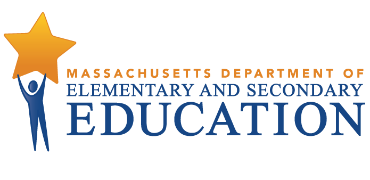 Supporting Remote Learning: The Center for Instructional Support is providing content-specific support to assist teachers, coaches and instructional leaders with implementation of remote learning building upon the Department’s remote learning guidance issued on 4/24/2020. These webinars are focused on the prerequisite content standards and share best practices. They have been recorded live and are in the process of being posted below for you to access as needed.  Please find the links to the webinar recordings and resources below:Please contact Alexia.J.Cribbs@Mass.Gov with questions regarding any of the sessions listed aboveTitle/Content AreaDate & TimeFacilitator(s)Supporting Remote Learning in History/Social Science: Elementary H/SS (Video coming soon!)PPT Presentation      Additional Materials5/8/202010:30 AM – 11:30 AMCecelia Spencer, History and Social Science Content SpecialistSupporting Remote Learning in Mathematics: Elementary Math (Video coming soon!)PPT Presentation    Additional MaterialsQuestions and Answers5/11/20204 PM – 5PMIan Stith, Mathematics Content Support LeadSupporting Remote Learning in Science: Elementary Science (Video coming soon!)PPT Presentation    Additional Materials (QA)5/12/202010 AM -11 AMNicole Scola, Science and Technology/Engineering (STE) Content Support LeadSupporting Remote Learning in Mathematics: Secondary Math (Video coming soon!)PPT Presentation    Additional MaterialsQuestions and Answers5/13/202011 AM – 12 NIan Stith, Mathematics Content Support LeadSupporting Remote Learning in History/Social Science: Secondary H/SS (Video coming soon!)PPT Presentation  Additional Materials5/14/20202 PM – 3 PMCecelia Spencer, History and Social Science Content SpecialistTitle/Content AreaDate & TimeFacilitator(s)Supporting Remote Learning in English Language Arts and Literacy:Secondary ELA (Video coming soon!)PPT Presentation        Additional MaterialsQuestions and Answers5/14/20203 PM – 4 PMWoodly Pierre-Louis, ELA/Literacy Content SpecialistSupporting Remote Learning in Science: Secondary Science (Video coming soon!)PPT Presentation    5/14/20203 PM – 4 PMNicole Scola, Science and Technology/Engineering (STE) Content Support LeadSupporting Remote Learning in English Language Arts and Literacy:Elementary ELA (Video coming soon!)PPT Presentation    5/15/202010 AM – 11 AMKatherine Tarca, Director of Literacy and HumanitiesSupporting Remote Learning in Arts: Elementary Arts (Video coming soon!)PPT Presentation    5/18/202011:30 AM – 12:30 PMDawn Benski, Arts Content Support LeadSupporting Remote Learning in History/Social Science: Elementary H/SS (Video coming soon!)PPT Presentation    Additional Materials5/18/20201 PM – 2 PMCecelia Spencer, History and Social Science Content SpecialistSupporting Remote Learning in Mathematics: Secondary Math (Video coming soon!)PPT Presentation    Additional MaterialsQuestions and Answers5/18/20202 PM – 3 PMIan Stith, Mathematics Content Support LeadSupporting Remote Learning in Arts: Secondary Arts (Video coming soon!)PPT Presentation5/19/20209:30 AM – 10:30 AMDawn Benski, Arts Content Support LeadSupporting Remote Learning in Science: Elementary Science (Video coming soon!)PPT Presentation    Additional Materials (QA)5/19/202011 AM – 12 NNicole Scola, Science and Technology/Engineering (STE) Content Support LeadTitle/Content AreaDate & TimeFacilitator(s)Supporting Remote Learning in Mathematics: Elementary Math (Video coming soon!)PPT Presentation    Additional Materials5/20/202011 AM – 12 NIan Stith, Mathematics Content Support LeadSupporting Remote Learning in Arts: Elementary Arts (Video coming soon!)PPT Presentation   5/20/20202 PM – 3PMDawn Benski, Arts Content Support LeadSupporting Remote Learning in Science: Secondary Science (Video coming soon!)PPT Presentation    Additional MaterialsAdditional Materials (QA)5/21/202010 AM -11 AMNicole Scola, Science and Technology/Engineering (STE) Content Support LeadSupporting Remote Learning in Arts: Secondary Arts (Video coming soon!)PPT Presentation5/21/20201 PM -2 PMDawn Benski, Arts Content Support Lead